ΠΑΡΑΡΤΗΜΑ ΙV – Υπόδειγμα Οικονομικής Προσφοράς ΕΝΤΥΠΟ ΟΙΚΟΝΟΜΙΚΗΣ ΠΡΟΣΦΟΡΑΣ:……… / ……… / 2024Ο ΠΡΟΣΦΕΡΩΝΥπογραφή&Σφραγίδα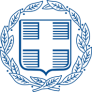 ΕΛΛΗΝΙΚΗ ΔΗΜΟΚΡΑΤΙΑΠΕΡΙΦΕΡΕΙΑ ΚΡΗΤΗΣΝΟΜΟΣ ΗΡΑΚΛΕΙΟΥΔΗΜΟΣ ΦΑΙΣΤΟΥ«Προμήθεια μεταχειρισμένου ανατρεπόμενου φορτηγού με καινούργια υπερκατασκευή.»Αρ. Μελέτης  74/2023ΣΤΟΙΧΕΙΑ ΠΡΟΣΦΕΡΟΝΤΟΣ:ΑΝΑΘΕΤΟΥΣΑ ΑΡΧΗ:   ΔΗΜΟΣ ΦΑΙΣΤΟΥΑ/ΑΠΕΡΙΓΡΑΦΗ ΕΙΔΟΥΣΜΟΝ.ΜΕΤΡ.ΠΟΣΟΤΗΤΑΕΝΔΕΙΚΤΙΚΗ ΤΙΜΗ ΜΟΝΑΔΟΣΑΞΙΑ ΣΕ ΕΥΡΩ1Μεταχειρισμένο ανατρεπόμενο φορτηγού με καινούργια υπερκατασκευήΤμχ.1ΣΥΝΟΛΟΣΥΝΟΛΟΣΥΝΟΛΟΣΥΝΟΛΟΣΥΝΟΛΟΦΠΑ 24%ΦΠΑ 24%ΦΠΑ 24%ΦΠΑ 24%ΦΠΑ 24%ΓΕΝΙΚΟ ΣΥΝΟΛΟ ΜΕ ΦΠΑ 24%ΓΕΝΙΚΟ ΣΥΝΟΛΟ ΜΕ ΦΠΑ 24%ΓΕΝΙΚΟ ΣΥΝΟΛΟ ΜΕ ΦΠΑ 24%ΓΕΝΙΚΟ ΣΥΝΟΛΟ ΜΕ ΦΠΑ 24%ΓΕΝΙΚΟ ΣΥΝΟΛΟ ΜΕ ΦΠΑ 24%